ПРАВИТЕЛЬСТВО КИРОВСКОЙ ОБЛАСТИРАСПОРЯЖЕНИЕот 28 января 2022 г. N 5ОБ УТВЕРЖДЕНИИ ПЛАНА МЕРОПРИЯТИЙ ПО РЕАЛИЗАЦИИВ 2022 - 2025 ГОДАХ НА ТЕРРИТОРИИ КИРОВСКОЙ ОБЛАСТИСТРАТЕГИИ ГОСУДАРСТВЕННОЙ НАЦИОНАЛЬНОЙ ПОЛИТИКИРОССИЙСКОЙ ФЕДЕРАЦИИ НА ПЕРИОД ДО 2025 ГОДАВ целях реализации на территории Кировской области Стратегии государственной национальной политики Российской Федерации на период до 2025 года, утвержденной Указом Президента Российской Федерации от 19.12.2012 N 1666 "О Стратегии государственной национальной политики Российской Федерации на период до 2025 года":1. Утвердить план мероприятий по реализации в 2022 - 2025 годах на территории Кировской области Стратегии государственной национальной политики Российской Федерации на период до 2025 года согласно приложению.2. Признать утратившим силу распоряжение Правительства Кировской области от 21.03.2019 N 57 "О региональном плане мероприятий по реализации в 2019 - 2021 годах Стратегии государственной национальной политики Российской Федерации на период до 2025 года".3. Контроль за выполнением распоряжения возложить на заместителя Председателя Правительства области, министра внутренней политики Кировской области Лучинина А.Н.Председатель ПравительстваКировской областиА.А.ЧУРИНПриложениеУтвержденраспоряжениемПравительства Кировской областиот 28 января 2022 г. N 5ПЛАНМЕРОПРИЯТИЙ ПО РЕАЛИЗАЦИИ В 2022 - 2025 ГОДАХ НА ТЕРРИТОРИИКИРОВСКОЙ ОБЛАСТИ СТРАТЕГИИ ГОСУДАРСТВЕННОЙ НАЦИОНАЛЬНОЙПОЛИТИКИ РОССИЙСКОЙ ФЕДЕРАЦИИ НА ПЕРИОД ДО 2025 ГОДА--------------------------------<*> Территориальные органы федеральных органов исполнительной власти, органы местного самоуправления муниципальных образований Кировской области, иные органы и организации, участвующие в выполнении плана мероприятий по реализации в 2022 - 2025 годах на территории Кировской области Стратегии государственной национальной политики Российской Федерации на период до 2025 года по согласованию.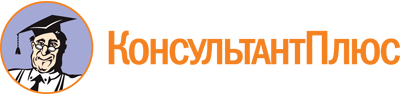 Распоряжение Правительства Кировской области от 28.01.2022 N 5
(ред. от 29.08.2022)
"Об утверждении плана мероприятий по реализации в 2022 - 2025 годах на территории Кировской области Стратегии государственной национальной политики Российской Федерации на период до 2025 года"Документ предоставлен КонсультантПлюс

www.consultant.ru

Дата сохранения: 24.11.2022
 Список изменяющих документов(в ред. распоряжения Правительства Кировской области от 29.08.2022 N 212)Список изменяющих документов(в ред. распоряжения Правительства Кировской области от 29.08.2022 N 212)N п/пНаименование мероприятияСрок исполненияОтветственный исполнительИсточник финансированияОсновное направление государственной национальной политикиИндикатор (количественный или качественный) для контроля исполнения мероприятияДокумент, подтверждающий исполнение мероприятия1.Обеспечение равноправия граждан и реализации их конституционных прав1.1.Мониторинг обращений граждан о фактах нарушения принципа равенства граждан независимо от расы, национальности, языка, отношения к религии, убеждений, принадлежности к общественным объединениям, а также других обстоятельств, в том числе при приеме на работу, при замещении должностей, при формировании кадрового резерва на региональном и муниципальном уровняхежегодноминистерство внутренней политики Кировской области, управление государственной службы занятости Кировской области, органы местного самоуправления муниципальных образований Кировской области (далее - органы местного самоуправления) <*>в пределах средств, предусмотренных в областном бюджете органам исполнительной власти Кировской области, и средств, предусмотренных в местных бюджетах муниципальных образований Кировской областиобеспечение равенства прав и свобод человека и гражданина независимо от расы, национальности, языка, происхождения, имущественного или должностного положения, места жительства, отношения к религии, убеждений, принадлежности к общественным объединениям, а также других обстоятельств при приеме на работу, замещении должностей государственной и муниципальной службы, формировании кадрового резервапроведен мониторингинформация министерства внутренней политики Кировской области1.2.Мониторинг освещения в средствах массовой информации фактов нарушения принципа равенства граждан независимо от расы, национальности, языка, отношения к религии, убеждений, принадлежности к общественным объединениям, а также других обстоятельств, в том числе при приеме на работу, при замещении должностей в правоохранительных органах и в судебной системе, при формировании кадрового резерва на региональном и муниципальном уровняхежегодноминистерство внутренней политики Кировской области, органы местного самоуправления <*>в пределах средств, предусмотренных в областном бюджете министерству внутренней политики Кировской области, и средств, предусмотренных в местных бюджетах муниципальных образований Кировской областиобеспечение равенства прав и свобод человека и гражданина независимо от расы, национальности, языка, происхождения, имущественного или должностного положения, места жительства, отношения к религии, убеждений, принадлежности к общественным объединениям, а также других обстоятельств при приеме на работу, замещении должностей государственной и муниципальной службы, формировании кадрового резервапроведен мониторингинформация министра внутренней политики Кировской области2.Укрепление на территории Кировской области общероссийской гражданской идентичности и единства многонационального народа Российской Федерации, обеспечение межнационального мира и согласия, гармонизации межнациональных (межэтнических) отношений-2.1.Содействие проведению торжественных мероприятий, приуроченных к праздничным и памятным датам в истории народов России, в том числе посвященных Дню Победы советского народа в Великой Отечественной войне 1941 - 1945 годов, Дню России, Дню Государственного флага Российской Федерации, Дню народного единства, Дню Конституции Российской Федерацииежегодноорганы исполнительной власти Кировской области в пределах компетенции, органы местного самоуправления <*>в пределах средств, предусмотренных в областном бюджете органам исполнительной власти Кировской области, и средств, предусмотренных в местных бюджетах муниципальных образований Кировской областисохранение и приумножение духовного, исторического и культурного наследия и потенциала многонационального народа Российской Федерации (российской нации) посредством пропаганды идей патриотизма, единства и дружбы народов, межнационального (межэтнического) согласияколичество проведенных торжественных мероприятий, приуроченных к праздничным и памятным датам в истории народов России, в том числе посвященных Дню Победы советского народа в Великой Отечественной войне 1941 - 1945 годов, Дню России, Дню Государственного флага Российской Федерации, Дню народного единства, Дню Конституции Российской Федерацииинформация министерства внутренней политики Кировской области2.2.Проведение фестиваля национальных культур, посвященного Дню России2022 годминистерство внутренней политики Кировской области, Кировское областное государственное автономное учреждение "Дом дружбы народов" (далее - КОГАУ "Дом дружбы народов")в пределах средств федерального и областного бюджетовповышение интереса к изучению истории, культуры и языков народов Российской Федерации, значимых исторических событий, ставших основой государственных праздников и памятных дат, связанных с реализацией государственной национальной политики Российской Федерациипроведение фестиваля национальных культур, посвященного Дню Россииотчет министерства внутренней политики Кировской области в Федеральное агентство по делам национальностей (далее - ФАДН России) о проведении фестиваля национальных культур, посвященного Дню России2.3.Участие в проведении Всероссийской просветительской акции "Большой этнографический диктант"ежегодноминистерство внутренней политики Кировской области, министерство образования Кировской области, министерство культуры Кировской области, министерство спорта и молодежной политики Кировской области, КОГАУ "Дом дружбы народов", органы местного самоуправления <*>в пределах средств, предусмотренных в областном бюджете органам исполнительной власти Кировской области, и средств, предусмотренных в местных бюджетах муниципальных образований Кировской областисохранение и приумножение духовного, исторического и культурного наследия и потенциала многонационального народа Российской Федерации (российской нации) посредством пропаганды идей патриотизма, единства и дружбы народов, межнационального (межэтнического) согласия; предупреждение попыток фальсификации истории России; сохранение и развитие культуры межнациональных (межэтнических) отношений в Российской Федерациипроведение мероприятий Всероссийской просветительской акции "Большой этнографический диктант" на территории Кировской областиотчет министерства внутренней политики Кировской области в ФАДН России о проведении Всероссийской просветительской акции "Большой этнографический диктант" на территории Кировской области2.4.Организация и проведение круглых столов по вопросам государственной национальной политики и межконфессиональных отношений2022 - 2025 годыминистерство внутренней политики Кировской области, министерство образования Кировской области, министерство культуры Кировской области, органы местного самоуправления <*>в пределах средств, предусмотренных в областном бюджете органам исполнительной власти Кировской области, и средств, предусмотренных в местных бюджетах муниципальных образований Кировской областисохранение и приумножение духовного, исторического и культурного наследия и потенциала многонационального народа Российской Федерации (российской нации) посредством пропаганды идей патриотизма, единства и дружбы народов, межнационального (межэтнического) согласия; повышение интереса к изучению истории, культуры и языков народов Российской Федерации, значимых исторических событий, ставших основой государственных праздников и памятных дат, связанных с реализацией государственной национальной политики Российской Федерации; предупреждение попыток фальсификации истории Россииколичество проведенных круглых столов по вопросам государственной национальной политики и межконфессиональных отношенийинформация министерства внутренней политики Кировской области, министерства образования Кировской области, министерства культуры Кировской _ области, органов местного самоуправления2.5.Организация и проведение мероприятий, направленных на формирование у обучающихся культуры межнациональных отношенийежегодноминистерство образования Кировской области, органы местного самоуправления <*>в пределах средств, предусмотренных в областном бюджете министерству образования Кировской области, и средств, предусмотренных в местных бюджетах муниципальных образований Кировской областиповышение интереса к изучению истории, культуры и языков народов Российской Федерации, значимых исторических событий, ставших основой государственных праздников и памятных дат, связанных с реализацией государственной национальной политики Российской Федерацииколичество проведенных мероприятий, направленных на формирование у обучающихся культуры межнациональных отношенийинформация министерства образования Кировской области2.6.Проведение заседаний комиссии по развитию институтов гражданского общества, реализации государственной национальной политики и взаимодействию со средствами массовой информации (далее - комиссия) по вопросам реализации задач Стратегии государственной национальной политики Российской Федерации на период до 2025 года, утвержденной Указом Президента Российской Федерации от 19.12.2012 N 1666 "О Стратегии государственной национальной политики Российской Федерации на период до 2025 года" (далее - Стратегия)ежегодно, не реже одного раза в полгодаОбщественная палата Кировской области <*>финансирование не требуетсявовлечение этнокультурных и общественных объединений, религиозных организаций в межнациональное и межконфессиональное сотрудничествоколичество проведенных заседаний комиссии по вопросам реализации задач Стратегииинформация Общественной палаты Кировской области2.7.Организация и проведение мероприятий, направленных на обеспечение межнационального согласия, гармонизации межнациональных (межэтнических) отношений, с участием некоммерческих организаций, созданных по национальному признакуежегодноКОГАУ "Дом дружбы народов" при участии заинтересованных территориальных органов федеральных органов исполнительной власти <*>, органов исполнительной власти Кировской области и некоммерческих организаций, созданных по национальному признаку <*>в пределах средств, предусмотренных в областном бюджете министерству внутренней политики Кировской областисохранение и приумножение духовного, исторического и культурного наследия и потенциала многонационального народа Российской Федерации (российской нации) посредством пропаганды идей патриотизма, единства и дружбы народов, межнационального (межэтнического) согласия; повышение интереса к изучению истории, культуры и языков народов Российской Федерации, значимых исторических событий, ставших основой государственных праздников и памятных дат, связанных с реализацией государственной национальной политики Российской Федерации; предупреждение попыток фальсификации истории России; сохранение и развитие культуры межнациональных (межэтнических) отношений в Российской Федерацииколичество проведенных мероприятий, направленных на обеспечение межнационального согласия, гармонизации межнациональных (межэтнических) отношений, с участием некоммерческих организаций, созданных по национальному признакуинформация министерства внутренней политики Кировской области3.Обеспечение социально-экономических условий для эффективной реализации государственной национальной политики Российской Федерации в Кировской области3.1.Мониторинг реализации государственных программ Кировской области или подпрограмм государственных программ Кировской области и муниципальных программ или подпрограмм муниципальных программ Кировской области, направленных на укрепление единства российской нации и этнокультурное развитие народов России в Кировской области2022 - 2025 годыминистерство внутренней политики Кировской областифинансирование не требуетсяповышение эффективности системы координации деятельности государственных органов и органов местного самоуправления при реализации государственной национальной политики Российской Федерациипроведен мониторингинформация министерства внутренней политики Кировской области3.2.Реализация мероприятий, связанных с проведением регионального этапа Всероссийского конкурса "Лучшая муниципальная практика" (далее - региональный этап) по номинации "Укрепление межнационального мира и согласия, реализация иных мероприятий в сфере национальной политики на муниципальном уровне"2022 - 2025 годыминистерство внутренней политики Кировской области, органы местного самоуправления <*>финансирование не требуетсяповышение эффективности системы координации деятельности государственных органов и органов местного самоуправления при реализации государственной национальной политики Российской Федерациипроведение регионального этапа по номинации "Укрепление межнационального мира и согласия, реализация иных мероприятий в сфере национальной политики на муниципальном уровне"информация министерства внутренней политики Кировской области4.Содействие этнокультурному и духовному развитию народов Российской Федерации в Кировской области4.1.Организация и проведение мероприятий, направленных на содействие этнокультурному и духовному развитию народов Российской Федерации в Кировской областиежегодноминистерство внутренней политики Кировской области, КОГАУ "Дом дружбы народов"в пределах средств, предусмотренных в областном бюджете министерству внутренней политики Кировской областисохранение и приумножение духовного, исторического и культурного наследия и потенциала многонационального народа Российской Федерации (российской нации) посредством пропаганды идей патриотизма, единства и дружбы народов, межнационального (межэтнического) согласия; вовлечение этнокультурных и общественных объединений, религиозных организаций в межнациональное и межконфессиональное сотрудничествоколичество мероприятий - не менее 7информация министерства внутренней политики Кировской области4.2.Реализация выставочных проектов, посвященных истории, культуре народов, населяющих Кировскую область, в музеях Кировской области2022 - 2025 годыминистерство культуры Кировской областив пределах средств, предусмотренных в областном бюджете министерству культуры Кировской областипопуляризация и распространение классических и современных произведений литературы и искусства народов Российской Федерации, народного художественного творчества, организация и поддержка художественных выставок, фестивалей, конкурсов, гастролей творческих коллективов и других форм деятельности в области культурыколичество реализованных выставочных проектов, посвященных истории, культуре народов, населяющих Кировскую область, в музеях Кировской областиинформация министерства культуры Кировской области4.3.Реализация культурно-просветительских мероприятий, образовательных программ, проведение лекций по истории народов, населяющих Кировскую область2022 - 2025 годыминистерство культуры Кировской области, министерство образования Кировской области, министерство внутренней политики Кировской областив пределах средств, предусмотренных в областном бюджете органам исполнительной власти Кировской областисохранение и приумножение духовного, исторического и культурного наследия и потенциала многонационального народа Российской Федерации (российской нации) посредством пропаганды идей патриотизма, единства и дружбы народов, межнационального (межэтнического) согласияколичество реализованных культурно-просветительских мероприятий, образовательных программ, проведенных лекций по истории народов, населяющих Кировскую областьинформация министерства культуры Кировской области, министерства образования Кировской области, министерства внутренней политики Кировской области4.4.Содействие развитию и поддержка национальных видов спорта, поддержка участия молодежи в региональных и всероссийских спортивных мероприятиях2022 - 2025 годыминистерство спорта и молодежной политики Кировской области, органы местного самоуправления <*>в пределах средств, предусмотренных в областном бюджете министерству спорта и молодежной политики Кировской областиразвитие этнографического и культурно-познавательного туризма, оздоровительных и рекреационных зон, включающих объекты культурного наследия (памятники истории и культуры) народов Российской Федерации, оказание поддержки национальным видам спортаоказана поддержка национальным видам спорта и поддержка участия молодежи Кировской области в региональных и всероссийских спортивных мероприятияхинформация министерства спорта и молодежной политики Кировской области, органов местного самоуправления <*>5.Формирование у детей и молодежи на всех этапах образовательного процесса общероссийской гражданской идентичности, патриотизма, гражданской ответственности, чувства гордости за историю России, воспитание культуры межнационального общения, основанной на уважении чести и национального достоинства граждан, традиционных российских духовно-нравственных ценностей5.1.Распространение фильма "Национальная палитра Вятки" в образовательных организациях Кировской области2022 годминистерство образования Кировской области, министерство внутренней политики Кировской областифинансирование не требуетсяформирование гражданского самосознания, патриотизма, гражданской ответственности, чувства гордости за историю России, воспитание культуры межнационального общения, основанной на уважении чести и национального достоинства граждан, традиционных российских духовно-нравственных ценностей; поддержка общественных инициатив, направленных на патриотическое воспитание детей и молодежиколичество образовательных организаций Кировской области, в которых показан фильм "Национальная палитра Вятки"информация министерства образования Кировской области5.2.Проведение регионального этапа Всероссийского конкурса "Воспитать человека"ежегодноминистерство образования Кировской областив пределах средств, предусмотренных в областном бюджете министерству образования Кировской областиформирование гражданского самосознания, патриотизма, гражданской ответственности, чувства гордости за историю России, воспитание культуры межнационального общения, основанной на уважении чести и национального достоинства граждан, традиционных российских духовно-нравственных ценностейпроведен региональный этап Всероссийского конкурса "Воспитать человека"информация министерства образования Кировской области5.3.Проведение регионального этапа Всероссийского конкурса "Я - Гражданин"ежегодноминистерство образования Кировской областив пределах средств, предусмотренных в областном бюджете министерству образования Кировской областиформирование гражданского самосознания, патриотизма, гражданской ответственности, чувства гордости за историю России, воспитание культуры межнационального общения, основанной на уважении чести и национального достоинства граждан, традиционных российских духовно-нравственных ценностейпроведен региональный этап Всероссийского конкурса "Я - Гражданин"информация министерства образования Кировской области5.4.Проведение областных Субботинских чтений "Педагогика творчества: история, традиции и современность"ежегодноминистерство образования Кировской областив пределах средств, предусмотренных в областном бюджете министерству образования Кировской областиформирование гражданского самосознания, патриотизма, гражданской ответственности, чувства гордости за историю России, воспитание культуры межнационального общения, основанной на уважении чести и национального достоинства граждан, традиционных российских духовно-нравственных ценностейпроведены областные Субботинские чтения "Педагогика творчества: история, традиции и современность"информация министерства образования Кировской области6.Сохранение и поддержка русского языка как государственного языка Российской Федерации и языков народов Российской Федерации6.1.Проведение мероприятий, посвященных Дню русского языкаежегодноминистерство образования Кировской областив пределах средств, предусмотренных в областном бюджете министерству образования Кировской областисоздание оптимальных условий для использования русского языка как государственного языка Российской Федерации, языка межнационального общения и одного из официальных языков международных организаций, а также для сохранения и развития языков народов Российской Федерацииколичество проведенных мероприятий, посвященных Дню русского языкаинформация министерства образования Кировской области6.2.Проведение мероприятий, посвященных Международному дню родного языкаежегодноминистерство образования Кировской областив пределах средств, предусмотренных в областном бюджете министерству образования Кировской областиобеспечение прав граждан на изучение родного языка и других языков народов Российской Федерацииколичество проведенных мероприятий, посвященных Международному дню родного языкаинформация министерства образования Кировской области6.3.Проведение мероприятий, посвященных Дню славянской письменности и культурыежегодноминистерство образования Кировской области, министерство культуры Кировской области, министерство внутренней политики Кировской областив пределах средств, предусмотренных в областном бюджете органам исполнительной власти Кировской областисоздание оптимальных условий для использования русского языка как государственного языка Российской Федерации, языка межнационального общения и одного из официальных языков международных организаций, а также для сохранения и развития языков народов Российской Федерацииколичество проведенных мероприятий, посвященных Дню славянской письменности и культурыинформация министерства образования Кировской области, министерства культуры Кировской области, министерства внутренней политики Кировской области6.4.Содействие проведению мероприятий, приуроченных к Международному десятилетию языков коренных народов2022 - 2025 годыминистерство внутренней политики Кировской области, КОГАУ "Дом дружбы народов"в пределах средств, предусмотренных в областном бюджете министерству внутренней политики Кировской областисоздание оптимальных условий для сохранения и развития языков народов Российской Федерации; обеспечение прав граждан на изучение родного языка и других языков народов Российской Федерацииколичество проведенных мероприятий, приуроченных к Международному десятилетию языков коренных народовинформация министерства внутренней политики Кировской области7.Формирование системы социальной и культурной адаптации иностранных граждан в Российской Федерации и их интеграции в российское общество7.1.Мониторинг миграционной ситуации в Кировской области в целях выявления факторов, способных оказать негативное влияние на общественно-политическую обстановкупостоянноминистерство внутренней политики Кировской областив пределах средств, предусмотренных в областном бюджете министерству внутренней политики Кировской областинедопущение социальной и территориальной изоляции иностранных граждан в Российской Федерации, устранение способствующих этому условийпроведен мониторингинформация министерства внутренней политики Кировской области7.2.Организация мероприятий по доведению до иностранных граждан норм законодательства Российской Федерации о правовом положении иностранных граждан на территории Российской Федерации, об основах истории, культуры, а также традиций народов, проживающих на территории Кировской областиежегодноминистерство внутренней политики Кировской области с участием Управления Министерства внутренних дел Российской Федерации по Кировской области <*>в пределах средств, предусмотренных в областном бюджете министерству внутренней политики Кировской областинедопущение социальной и территориальной изоляции иностранных граждан в Российской Федерации, устранение способствующих этому условийколичество мероприятий по доведению до иностранных граждан норм законодательства Российской Федерации о правовом положении иностранных граждан на территории Российской Федерации, об основах истории, культуры, а также традиций народов, проживающих на территории Кировской областиинформация министерства внутренней политики Кировской области7.3.Использование КОГАУ "Дом дружбы народов" в качестве площадки для межэтнического общения, социальной и культурной адаптации иностранных гражданпостоянноминистерство внутренней политики Кировской области, КОГАУ "Дом дружбы народов"в пределах средств, предусмотренных в областном бюджете министерству внутренней политики Кировской областинедопущение социальной и территориальной изоляции иностранных граждан в Российской Федерации, устранение способствующих этому условийколичество проведенных мероприятий КОГАУ "Дом дружбы народов" для межэтнического общения, социальной и культурной адаптации иностранных гражданинформация министерства внутренней политики Кировской области7.4.Оказание содействия социально ориентированным некоммерческим организациям, включая национально-культурные, религиозные, молодежные объединения, реализующие проекты по социальной и культурной адаптации мигрантов, участию в грантовых конкурсах2022 - 2025 годыминистерство внутренней политики Кировской области, органы местного самоуправления <*>в пределах средств, предусмотренных в областном бюджете министерству внутренней политики Кировской области, и средств, предусмотренных в местных бюджетах муниципальных образований Кировской областиповышение роли институтов гражданского общества в социальной и культурной адаптации иностранных граждан в Российской Федерации, содействие участию институтов гражданского общества в деятельности многофункциональных центров, а также организаций, предоставляющих иностранным гражданам юридические, социальные, образовательные и иные услугиколичество социально ориентированных некоммерческих организаций, включая национально-культурные, религиозные, молодежные объединения, реализующие проекты по социальной и культурной адаптации мигрантов, которым оказано содействие их участию в грантовых конкурсахинформация министерства внутренней политики Кировской области7.5.Распространение знаний об основах российской государственности, истории, культуры, а также традициях народов, проживающих на территории Кировской области, и правилах поведения среди детей иностранных граждан, особенно в дошкольных образовательных организациях и общеобразовательных организациях Кировской областипостоянноминистерство образования Кировской области, органы местного самоуправления <*>в пределах средств, предусмотренных в областном бюджете министерству образования Кировской области, и средств, предусмотренных в местных бюджетах муниципальных образований Кировской областиразработка, внедрение и реализация государственными органами и органами местного самоуправления во взаимодействии с институтами гражданского общества и работодателями программ адаптации иностранных граждан в Российской Федерации и их интеграции в российское обществоколичество мероприятий, направленных на распространение знаний об основах российской государственности, истории, культуры, а также традициях народов, проживающих на территории Кировской области, и правилах поведения среди детей иностранных граждан, особенно в дошкольных образовательных организациях и общеобразовательных организациях Кировской областиинформация министерства образования Кировской области8.Совершенствование государственного управления в сфере государственной национальной политики Российской Федерации в Кировской области8.1.Мониторинг реализации Стратегиипостоянноминистерство внутренней политики Кировской области, органы местного самоуправления <*>в пределах средств, предусмотренных в областном бюджете министерству внутренней политики Кировской областиповышение эффективности системы координации деятельности государственных органов и органов местного самоуправления при реализации государственной национальной политики Российской Федерациипроведен мониторингинформация министерства внутренней политики Кировской области8.2.Проведение социологических исследований по вопросам межнациональных и межконфессиональных отношенийежегодноминистерство внутренней политики Кировской областив пределах средств, предусмотренных в областном бюджете министерству внутренней политики Кировской областисовершенствование научного и экспертного обеспечения реализации государственной национальной политики Российской Федерациипроведены социологические исследованияинформация министерства внутренней политики Кировской области8.3.Осуществление государственного мониторинга и анализа состояния межнациональных и межконфессиональных отношений в Кировской области2022 - 2025 годыминистерство внутренней политики Кировской областив пределах средств, предусмотренных в областном бюджете министерству внутренней политики Кировской областисовершенствование государственной информационной системы мониторинга в сфере межнациональных и межконфессиональных отношений и раннего предупреждения конфликтных ситуацийпроведен мониторингинформация министерства внутренней политики Кировской области8.4.Оказание содействия социально ориентированным некоммерческим организациям, включая национально-культурные автономии, религиозные организации, молодежные объединения, реализующим проекты, программы, направленные на гармонизацию межэтнических отношений, поддержание мира и гражданского согласия, формирование нетерпимости к разжиганию ксенофобии, расовой и религиозной вражды2022 - 2025 годыминистерство внутренней политики Кировской области, ' министерство образования Кировской области, министерство спорта и молодежной политики Кировской области, органы местного самоуправления <*>в пределах средств, предусмотренных в областном бюджете органам исполнительной власти Кировской области, и средств, предусмотренных в местных бюджетах муниципальных образований Кировской областисоздание организационно-правовых и экономических условий для более активного участия институтов гражданского общества, в том числе межнациональных общественных объединений, национально-культурных автономий, иных некоммерческих организаций, осуществляющих деятельность, направленную на гармонизацию межнациональных (межэтнических) и межрелигиозных отношений, в решении задач государственной национальной политики Российской Федерацииколичество социально ориентированных некоммерческих организаций, получивших государственную поддержку в реализации проектов, программ, направленных на гармонизацию межэтнических отношений, поддержание мира и гражданского согласия, формирование нетерпимости к разжиганию ксенофобии, расовой и религиозной враждыинформация министерства внутренней политики Кировской области8.5.Привлечение в установленном порядке представителей национальных и религиозных организаций к работе в общественных советах, иных экспертно-консультативных органах при заинтересованных органах исполнительной власти Кировской области и органах местного самоуправления2022 - 2025 годыорганы исполнительной власти Кировской области, органы местного самоуправления <*>в пределах средств, предусмотренных в областном бюджете органам исполнительной власти Кировской области, и средств, предусмотренных в местных бюджетах муниципальных образований Кировской областисовершенствование взаимодействия государственных органов и органов местного самоуправления с институтами гражданского общества в целях укрепления гражданского единства многонационального народа Российской Федерации (российской нации), сохранения межнационального мира и согласияналичие в деятельности общественных советов, иных экспертно-консультативных органов при заинтересованных органах исполнительной власти Кировской области и органах местного самоуправления представителей национальных и религиозных организацийинформация министерства внутренней политики Кировской области8.6.Обеспечение деятельности КОГАУ "Дом дружбы народов"ежегодноминистерство внутренней политики Кировской областив пределах средств, предусмотренных в областном бюджете министерству внутренней политики Кировской областиразвитие этнокультурной инфраструктуры: домов дружбы, центров национальной культуры народов Российской Федерации, этнопарков, этнодеревень, иных государственных и муниципальных организаций, деятельность которых направлена на решение задач государственной национальной политики Российской Федерациивыполнение КОГАУ "Дом дружбы народов" не менее 35 мероприятийотчет КОГАУ "Дом дружбы народов" об исполнении государственного задания9.Совершенствование взаимодействия государственных органов и органов местного самоуправления с институтами гражданского общества при реализации государственной национальной политики Российской Федерации в Кировской области9.1.Проведение заседаний совета Кировской области по вопросам гармонизации межнациональных и межрелигиозных отношений (далее - совет)ежегодно, не реже одного раза в полгодаминистерство внутренней политики Кировской областив пределах средств, предусмотренных в областном бюджете министерству внутренней политики Кировской областисовершенствование взаимодействия государственных органов и органов местного самоуправления с институтами гражданского общества в целях укрепления гражданского единства многонационального народа Российской Федерации (российской нации), сохранения межнационального мира и согласияколичество проведенных заседаний совета - не менее 2 заседаний совета в годпротоколы заседаний совета9.2.Анализ деятельности координационных и консультативных структур по вопросам межнациональных и этноконфессиональных отношений в Кировской области2022 - 2025 годыминистерство внутренней политики Кировской области, органы местного самоуправления <*>в пределах средств, предусмотренных в областном бюджете министерству внутренней политики Кировской областиучастие общественных советов и иных консультативных органов, созданных при государственных органах и органах местного самоуправления, в деятельности по укреплению общероссийской гражданской идентичности, гармонизации межнациональных (межэтнических) и межрелигиозных отношений, обеспечению социальной и культурной адаптации иностранных граждан в Российской Федерации и их интеграции в российское обществопроведен анализ деятельности координационных и консультативных структур по вопросам межнациональных и этноконфессиональных отношений в Кировской областиинформация министерства внутренней политики Кировской области10.Информационное обеспечение реализации государственной национальной политики Российской Федерации в Кировской области10.1.Оказание содействия в освещении региональными средствами массовой информации вопросов и мероприятий в сфере государственной национальной политики Российской Федерации в Кировской области2022 - 2025 годыуправление массовых коммуникаций Кировской областив пределах средств, предусмотренных в областном бюджете управлению массовых коммуникаций Кировской областипривлечение средств массовой информации, освещающих вопросы реализации государственной национальной политики Российской Федерации, к выполнению целей и задач Стратегии, а также принятие мер по стимулированию создания ими проектов в этой области; создание и распространение рекламной и иной информационной продукции для реализации целей и задач государственной национальной политики Российской Федерацииколичество публикаций средствами массовой информации по вопросам и мероприятиям в сфере государственной национальной политики Российской Федерации в Кировской областиинформация управления массовых коммуникаций Кировской области10.2.Информационная поддержка Всероссийского конкурса журналистов "СМИротворец", направленного на лучшее освещение вопросов межнациональных и этноконфессиональных отношенийежегодноуправление массовых коммуникаций Кировской областив пределах средств, предусмотренных в областном бюджете управлению массовых коммуникаций Кировской областиорганизация и проведение конкурсов на лучшее освещение в средствах массовой информации вопросов межнационального (межэтнического), межконфессионального и межкультурного взаимодействияучастие во Всероссийском конкурсе "СМИротворец" средств массовой информации Кировской областиинформация управления массовых коммуникаций Кировской области